TISKOVÁ ZPRÁVAPro okamžité zveřejněníTitulek: 		ŠEDIVÁČKŮV LONG 2024 – Zrušení zbývajících etap Datum a čas vydání: 	čt 25. ledna 2024, 8.00 hod.Po pečlivém posouzení aktuálních podmínek a vývoje počasí, organizátoři rozhodli o předčasném ukončení akce, protože nelze zajistit trať v potřebné kvalitě a rozsahu.Včerejší deštivé počasí, silný vítr a teploty nad nulou vedly k rozpuštění sněhu na klíčových úsecích tratě a ani předpověď počasí nedává šanci na zlepšení.Vyhlášení výsledků proto proběhne místo plánované sobotu již dnes a to ve čtvrtek 25. ledna ve 13. hodin. Vyhlášení proběhne za chatou Kristýna v osadě Jedlová v Deštném v Orlických horách. Po vyhlášení výsledků ještě dnes zašleme tiskovou zprávu, kde naleznete informace z dnešního vyhlášení.Pro více aktuální informace oficiální webovou stránku  http://czechlongtrail.com.Děkujeme vám za pochopení a podporu.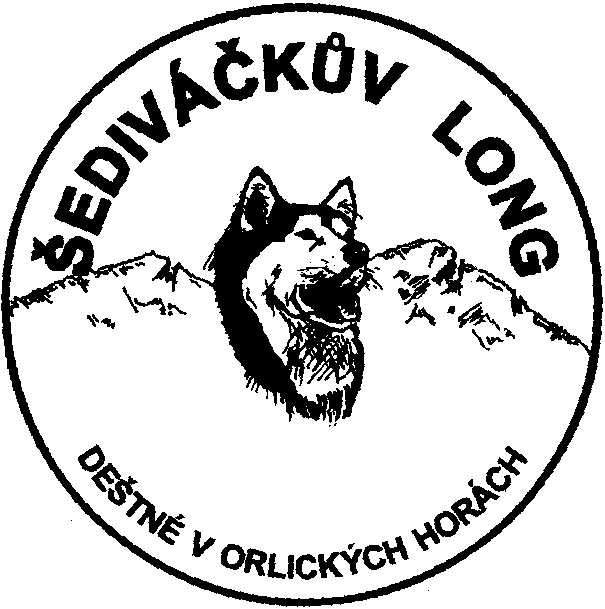 Za celý pořadatelský týmŘeditel závodu Pavel Kučera